19.05.2020 r. o godzinie 12.00 piszemy kartkówkę z pogody – część II. Test będzie aktywny 19.05.2020 r. od godz. 12.00 do 13.00. Pamiętamy, żeby nie opuszczać strony testu. O każdym takim opuszczeniu jestem informowana, a za drugim razem automatycznie kończy się test i nie ma już możliwości pisania. Logujemy się 1 raz. Podajemy imię, nazwisko i klasę. Na każdą odpowiedź macie 20 sekund. Wszyscy obowiązkowo piszą kartkówkę. Powodzenia              Link do kartkówki: https://www.testportal.pl/test.html?t=DBEKdV28EKaXStunde 				den 19. MaiThema: Was tut dir weh?  Poniżej znajdują się opisy 3 stworków. Przeczytaj je i narysuj stworki dokładnie tak, jak zostały przedstawione. Następnie wymyśl własnego stworka – narysuj go i opisz po niemiecku. Efekty pracy proszę przesłać do 26 maja. Prace można wykonać na kartkach A4.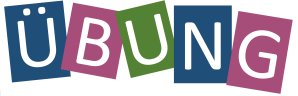 Das Monster hat einen Arm.  Potworek ma jedną rękę.Das Monster hat fünf Arme. Potworek ma pięć rąk. Das Monster hat keine Arme. Potworek nie ma rąk. 1. Pierwszy stworek:Das Monster hat einen Kopf.Es hat sieben Haare.Es hat keine Ohren.Es hat eine Nase.Es hat ein Auge.Es hat einen Mund.Es hat keine Zähne. Es hat einen Hals.Es hat einen Bauch.Es hat einen Arm.Es hat zwei Hände mit vier Fingern.Es hat drei Beine mit sechs Füßen.2. Drugi stworek:Das Monster hat zwei Köpfe.Es hat vier Haare.Es hat zwei Ohren.Es hat zwei Nasen.Es hat sechs Augen.Es hat einen Mund.Es hat fünf Zähne.Es hat vier Hälse.Es hat einen Bauch.Es hat vier Armen mit Händen.Es hat zwölf Fingern. Es hat zwei Beine mit vier Füßen.3. Trzeci stworek:Es hat drei Köpfe.Es hat drei Hälse.Es hat viele Haare.Es hat acht Ohren.Es hat vier Augen.Es hat zwei Nasen.Es hat zwei Münder.Es hat zehn Zähne.Es hat einen Bauch.Es hat keine Arme.Es hat fünf Beine.Es hat acht Füßen. 